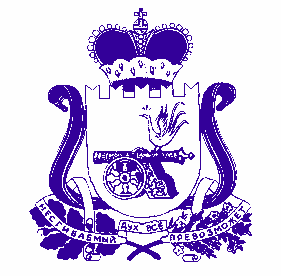 АДМИНИСТРАЦИЯ БУЛГАКОВСКОГО СЕЛЬСКОГО ПОСЕЛЕНИЯДУХОВЩИНСКОГО РАЙОНА СМОЛЕНСКОЙ ОБЛАСТИРАСПОРЯЖЕНИЕ от 09.01.2020 года                № 1-р           В соответствии с Федеральным законом от 12 декабря 2008  № 273-ФЗ «О противодействии коррупции»:          Назначить ответственным за профилактику коррупционных и иных правонарушений в Администрации  Булгаковского сельского поселения Духовщинского района Смоленской области Мефодьеву Екатерину Витальевну, главного специалиста  Администрации Булгаковского сельского поселения Духовщинского  района Смоленской области.Глава  муниципального образованияБулгаковского сельского  поселения  Духовщинского  района  Смоленской  области                                Т.И. Сазанкова  С распоряжением ознакомлена  _________________   «__» ______ 20__   годаО назначении лица  ответственного за  профилактику коррупционных и иных правонарушений в Администрации Булгаковского сельского поселения Духовщинского района Смоленской области  